EK-1T.C.BAYBURT ÜNİVERSİTESİEğitim Fakültesi Dekanlığı…………………………………Bölümü……………………………. Anabilim Dalı BaşkanlığıT.C.BAYBURT ÜNİVERSİTESİEğitim Fakültesi Dekanlığı…………………………………Bölümü……………………………. Anabilim Dalı BaşkanlığıT.C.BAYBURT ÜNİVERSİTESİEğitim Fakültesi Dekanlığı…………………………………Bölümü……………………………. Anabilim Dalı BaşkanlığıT.C.BAYBURT ÜNİVERSİTESİEğitim Fakültesi Dekanlığı…………………………………Bölümü……………………………. Anabilim Dalı BaşkanlığıT.C.BAYBURT ÜNİVERSİTESİEğitim Fakültesi Dekanlığı…………………………………Bölümü……………………………. Anabilim Dalı Başkanlığı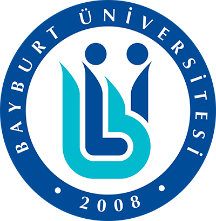 SINAV EVRAKI TESLİM/TESELLÜM TUTANAĞIDok. No:SINAV EVRAKI TESLİM/TESELLÜM TUTANAĞIİlk DüzenlemeTarihiSINAV EVRAKI TESLİM/TESELLÜM TUTANAĞI…./…./20….SINAV EVRAKI TESLİM/TESELLÜM TUTANAĞIRev. No/Tar.:SINAV EVRAKI TESLİM/TESELLÜM TUTANAĞISayfa:Eğitim-Öğretim Yılı ve Dönemi20…./20….	Güz	Bahar	YazProgramın AdıDers BilgileriDers BilgileriDersin Kodu ve AdıDersin Verildiği Sınıf ve GrupDersi Veren Öğretim ElemanınınDersi Veren Öğretim ElemanınınUnvanı, Adı ve SoyadıSınav BilgileriSınav BilgileriSınavın TürüAra Sınav (	) (Birden fazla olması halinde sınavın ismini belirtiniz)Mazeret Sınavı Yarıyıl Sonu Sınavı Bütünleme Sınavı Mezuniyet Sınavı Ek SınavMuafiyet/Yeterlilik SınavıDeğerlendirmeye Esas EvrakSınav Kağıdı (….. Öğrenciye ait …… sınav kağıdı)Proje Tutanağı (….. Öğrenciye ait …… proje tutanağı)Değerlendirme Tutanağı (….. Öğrenciye ait …… değ. tutanağı) CD/Taşınır bellek (….. Öğrenciye ait …… CD/bellek)Derse Devam ListesiMevcut	Mevcut DeğilSınav İmza ListesiMevcut	Mevcut DeğilCevap AnahtarıMevcut	Mevcut DeğilTeslim-Tesellüm BilgileriTeslim-Tesellüm BilgileriTeslim-Tesellüm BilgileriTeslim/Tesellüm TarihTarih: …/…/20….Tarih: …/…/20….Teslim Eden Ad ve SoyadİmzasıTeslim Alan Ad ve Soyadİmzası